УТВЕРЖДАЮ:           Директор   МБУК                  «Музей им. Н.М. Дьяконова»              _____________  Н.В. Костина           «__» ____________  2022 год                                      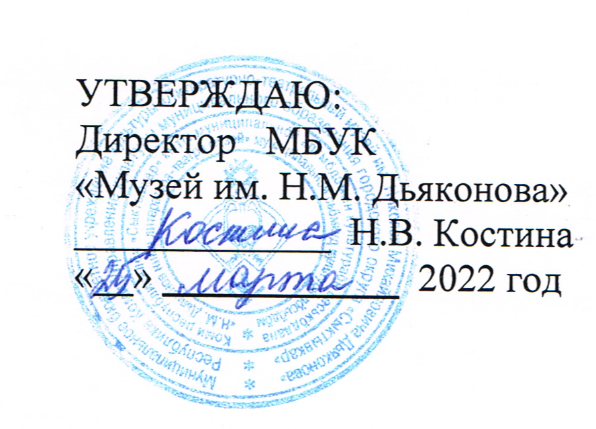                                                     Положениео проведении викторины «Коми писатели-фронтовики», посвященной Дню Победы в Великой Отечественной войне 1941-1945 гг.1.     Общие положения1.1. Настоящее положение определяет цели, задачи, порядок проведения городской викторины «Коми писатели-фронтовики».1.2.  Организатором викторины являются МБУК «Музей им. Н.М. Дьяконова». 2.    Цели и задачи викторины 2.1. Цель викторины:- развитие чувства гражданственности и патриотизма у молодого поколения, воспитание любви и преданности Родине, родному краю, уважения к тем, кто с оружием в руках защищал страну в годы Великой Отечественной войны. 2.2. Задачи викторины:- исследовательская и познавательная работа учащихся  общеобразовательных учреждений и студентов средних специальных и высших учебных образовательных учреждений города Сыктывкара с целью сохранения памяти  о коми писателях - участниках Великой Отечественной войны;- создание у участников мотивации к изучению истории и литературы Республики Коми и России;- формирование навыков уважительного отношения к подвигу советского народа в Великой Отечественной войне. 3. Участники викторины 3.1. Участниками викторины могут быть учащиеся 7-11 классов общеобразовательных учреждений, воспитанники детских юношеских центров и учреждений дополнительного образования детей (возраст 14+), студенты колледжей, техникумов, высших учебных заведений города Сыктывкара.4.    Сроки и порядок проведения4.1. Викторина проводится с 04 апреля по 22 апреля 2022 года.4.2.  Предварительная заявка для участия в викторине не требуется.4.3.  Ответы на вопросы викторины принимаются до 22 апреля 2022 года по электронной почте музея: muz dyakonov@mail.ru  с пометкой «ВИКТОРИНА» и с обязательным указанием:  - фамилии, имени участника; - полного названия образовательного учреждения и номера электронной почты;  - ФИО руководителя (если имеется); - номера телефона и электронной почты руководителя;4.4. Поощряется творческий подход к работе.4.5. Ответы на вопросы викторины, поступившие позднее указанного срока, к рассмотрению не принимаются!!!5.     Подведение итогов викторины 5.1.  Работа оргкомитета по подведению итогов викторины, подготовка к награждению участников будет проходить с 26 по 29 апреля 2022 года.5.2.   Торжественное мероприятие по награждению победителей викторины состоится в музее 9 мая 2022 года в 14 часов по адресу: ул. Маяковского, 3.5.3.   Победители викторины будут награждены дипломами за 1-е, 2-е и 3-е место. 5.4.   Остальным участникам викторины будут отправлены сертификаты на электронную почту учреждения или руководителя. 6.     Контактная информация 6.1.   Дополнительная информация по телефону: 40-00-53 